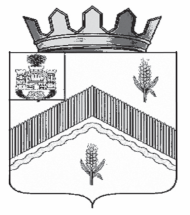 РОССИЙСКАЯ  ФЕДЕРАЦИЯОРЛОВСКАЯ    ОБЛАСТЬ АДМИНИСТРАЦИЯ ЗАЛЕГОЩЕНСКОГО РАЙОНА				            ПОСТАНОВЛЕНИЕ01 сентября 2023 года                                                               № 695       пгт.Залегощь     «О введении отраслевой системы оплатытруда работников муниципальных бюджетных учреждений культуры пгт.Залегощь Залегощенского района Орловской области»  В соответствии с Указом Президента Российской Федерации от 7 мая 2012 года N 597 "О мероприятиях по реализации государственной социальной политики", Постановлением Правительства Орловской области от 25 июля 2012 года N 260 "О введении отраслевой системы оплаты труда работников бюджетных и казанных учреждений культуры Орловской области и об утверждении порядка предоставления субсидий из областного бюджета бюджетам муниципальных районов и городских округов Орловской области на введение отраслевой системы оплаты труда работников муниципальных учреждений культуры в 2012 году", Постановлением администрации Залегощенского района Орловской области от 30 августа 2023 года «О внесении изменений в постановление админитрации Залегощенского района от 22 августа 2012 года  №520 «О введении отраслевой системы оплаты труда работников муниципальных бюджетных учреждений культуры Залегощенского района» в целях поэтапного повышения оплаты труда работников бюджетных и казённых учреждений культуры пгт.Залегощь Залегощенского района Орловской области администрация Залегощенского района Орловской области                               п о с т а н о в л я е т : 1.Утвердить:    Примерное положение об оплате труда работников муниципальных бюджетных учреждений культуры пгт.Залегощь Залегощенского района Орловской области согласно приложению1;   Порядок оплаты труда руководителей, заместителей руководителей, главных бухгалтеров муниципальных бюджетных учреждений культуры пгт.Залегощь Залегощенского района Орловской области согласно приложению 2;2. Рекомендовать руководителям муниципальных бюджетных учреждений культуры пгт.Залегощь Залегощенского района Орловской области внести изменения в положения об оплате труда.3. Настоящее постановление вступает в силу с момента его подписания.4. Контроль за настоящим Постановлением возложить на заместителя Главы администрации Е.А.Тришину.Приложение 1
к постановлению администрации Залегощенского
района Орловской области
от 01.09.2023 г. N 695Примерное положение
об оплате труда работников муниципальных бюджетных учреждений пгт.Залегощь Залегощенского района Орловской области1. Положение об оплате труда работников муниципальных бюджетных учреждений пгт.Залегощь Залегощенского района Орловской области (далее - Положение) устанавливает отраслевую систему оплаты труда для работников муниципальных бюджетных учеждений культуры пгт.Залегощь Залегощенского районаОрловской области (далее -учреждения культуры).2. Оплата труда работников учреждений культуры осуществляется по отраслевой системе оплаты труда исходя из видов экономической деятельности различных категорий работников учреждений культуры.3. Система оплаты труда работников учреждений культуры устанавливается коллективными договорами, соглашениями, локальными нормативными актами учреждений культуры в соответствии с трудовым законодательством, иными нормативными правовыми актами Российской Федерации и Орловской области и Залегощенского района, содержащими нормы трудового права, настоящим Положением, а также с учетом мнения выборного профсоюзного или иного представительного органа работников учреждения культуры.4. Отраслевая система оплаты труда основывается на следующих принципах:соблюдение основных гарантий, установленных трудовым законодательством;дифференциация заработной платы исходя из сложности, качества выполняемых работ, уровня образования, квалификации и стажа работы по профессии, условий труда;применение доплат, надбавок компенсационного и стимулирующего характера.5. В настоящем Положении используются следующие термины:базовая единица - величина, применяемая для определения должностного оклада;повышающие коэффициенты - размер увеличения должностного оклада работников учреждений культуры.Иные понятия используются в значениях, определенных Трудовым кодексом Российской Федерации.6. Должностной оклад формируется из базовой единицы и повышающих коэффициентов.7. Для работников учреждений культуры базовая единица устанавливается в размере:- 12500 рублей - для работников учреждений культуры, отнесенных к категории основного персонала (таблица 1, 2);- 11000 руб. - для административного персонала и работников, не отнесенных к категории основного персонала (таблица 3).8. При установлении системы оплаты труда учреждениям культуры руководствоваться:а) Порядком установления должностных окладов и другими условиями оплаты труда работников учреждений культуры, представленным в приложении 1 к настоящему Положению;б) тарифными разрядами, межразрядными тарифными коэффициентами и тарифными ставками работников, осуществляющих профессиональную деятельность по профессиям рабочих, едиными для всех учреждений культуры, представленными в приложении 2 к настоящему Положению;в) Перечнем высококвалифицированных рабочих, занятых на важных и ответственных, особо важных и особо ответственных работах, оплата труда которых производится исходя из 9-10 разрядов тарифной сетки, представленным в приложении 3 к настоящему Положению;г) системой выплат компенсационного и стимулирующего характера для работников учреждений культуры, представленной в приложении 4 к настоящему Положению;д) Порядком формирования фонда оплаты труда работников учреждений культуры, представленным в приложении 5 к настоящему Положению.9. Должностные оклады (тарифные ставки) повышаются работникам, занятым на работах с вредными и (или) опасными и иными особыми условиями труда, без учета других надбавок и доплат.Выплаты компенсационного характера исчисляются из должностного оклада (тарифной ставки) без учета других повышений, надбавок и доплат, за исключением выплат за сверхурочную работу, за работу в ночное время, в выходные и нерабочие праздничные дни.Выплаты за сверхурочную работу, за работу в ночное время, в выходные и нерабочие праздничные дни исчисляются из должностного оклада (тарифной ставки) с учетом повышения за работу с вредными и (или) опасными и иными особыми условиями труда.Выплаты стимулирующего характера исчисляются из должностного оклада (тарифной ставки) без учета других повышений, надбавок и доплат.Премиальные выплаты по итогам работы исчисляются из должностного оклада (тарифной ставки) с учетом всех надбавок и доплат.10. Заработная плата работников (без учета премий и иных стимулирующих выплат), устанавливаемая в соответствии с отраслевой системой оплаты труда, не может быть меньше заработной платы (без учета премий и иных стимулирующих выплат), выплачиваемой до ее введения, при условии сохранения объема должностных обязанностей работников и выполнения ими работ той же квалификации.Приложение 1
к Примерному положению об оплате труда
работников муниципальных бюджетных 
учреждений культуры пгт.Залегощь 
Залегощенского района Орловской областиПорядок
установления должностных окладов и другие условия оплаты труда работников муниципальных бюджетных учреждений культуры пгт.Залегощь Залегощенского района Орловской области1. Должностные оклады (тарифные ставки) устанавливаются работникам учреждений культуры а за выполнение ими трудовых (должностных) обязанностей, обусловленных трудовым договором, за полностью отработанное рабочее время согласно трудовому законодательству и правилам внутреннего трудового распорядка учреждения без учета компенсационных и стимулирующих выплат.2. Должностной оклад (тарифные ставки) работников учреждения культуры, перечень которых представлен в таблицах 1, 2, определяется по формуле:0 Рк = Б х Кпкг, где:0 Рк - должностной оклад за норму часов работы в месяц;Б - базовая единица;К пкг - повышающий коэффициент по занимаемым должностям работников учреждений культуры, общеотраслевым должностям специалистов и служащих, отнесенных к соответствующим профессионально-квалификационным группам, значение которых приведены в таблицах 1, 2;Таблица 1Таблица 2Приложение 2
к Примерному положению об оплате труда
работников муниципальных бюджетных 
учреждений культуры пгт.Залегощь
Залегощенского райна Орловской областиТарифные разряды, межразрядные тарифные коэффициенты и тарифные ставки работников, осуществляющих профессиональную деятельность по профессиям рабочих, единые для всех учреждений культуры1. Тарифная ставка работников, осуществляющих профессиональную деятельность по профессиям рабочих в учреждениях культуры, определяется по следующей формуле:Оп Р = Б х Кп пР , где:Оп Р - тарифная ставка по профессиям рабочих;Б - базовая единица;Кпр - тарифный коэффициент устанавливается в зависимости от разряда работников, осуществляющих профессиональную деятельность по профессиям рабочих, значение которых приведены в таблице.Таблица 32. Тарификация работников по профессиям рабочих и рабочих, занятых на важных (особо важных) и ответственных (особо ответственных) работах, производится в соответствии с Единым тарифно-квалификационным справочником работ и профессий рабочих, утвержденным постановлением Правительства Российской Федерации.3. Оплата труда рабочим, привлекаемым для выполнения важных (особо важных) и ответственных (особо ответственных) работ, устанавливается исходя из 9-10 разрядов в соответствии с Перечнем высококвалифицированных рабочих, занятых на важных и ответственных, особо важных и особо ответственных работах, представленным в приложении 3 к настоящему Положению.Приложение 3
к Примерному положению об оплате труда
работников муниципальных бюджетных 
учреждений культуры пгт.Залегощь
Залегощенского райна Орловской областиПеречень
высококвалифицированных рабочих, занятых на важных и ответственных, особо важных и особо ответственных работах, оплата труда которых производится исходя из 9-10 разрядов тарифной сетки1. Водители автобусов, имеющие I класс и занятые перевозкой участников профессиональных художественных коллективов, автоклубов, оборудованных специальными техническими средствами, осуществляющие перевозку художественных коллективов и специалистов для культурного обслуживания населения.2. В учреждениях культуры к высококвалифицированным рабочим относятся рабочие, имеющие 6 разряд согласно Единому тарифно-квалификационному справочнику (ЕТКС) и выполняющие работы, предусмотренные этим разрядом, или высшей сложности.3. Другим рабочим, не предусмотренным настоящим Перечнем, оплата труда устанавливается исходя из 9-10 разрядов при условии выполнения ими качественно и в полном объеме работ по трем и более профессиям (специальностям), если по одной из них они имеют разряд не ниже 6.4. Присвоение тарифных разрядов высококвалифицированным рабочим, не предусмотренным данным Перечнем, может производиться по профессиям, установленным для других отраслей, при условии выполнения работниками соответствующих видов работ.   Оплата труда высококвалифицированных рабочих, в соответствии с настоящим Перечнем, устанавливается руководителем учреждения культуры с учетом мнения выборного профсоюзного или иного представительного органа работников культуры в индивидуальном порядке с учетом квалификации, объема и качества выполняемых ими работ в пределах средств, направляемых на оплату труда. Указанная оплата может носить постоянный либо временный характер.Приложение 4
к Примерному положению об оплате труда
работников муниципальных бюджетных 
учреждений культуры пгт.Залегощь
Залегощенского райна Орловской областиСистема выплат
компенсационного и стимулирующего характера для работников муниципальных бюджетных учреждений культуры пгт.Залегощь Залегощенского района Орловской областиОбщие положения1. Настоящая система разработана в соответствии с нормами Трудового кодекса Российской Федерации.2. Данная система устанавливает виды, условия и размеры компенсационных, стимулирующих выплат и премирования работников учреждений культуры.Выплаты компенсационного характера3. Компенсационные выплаты осуществляются работникам учреждений культуры, занятым на работах с вредными и (или) опасными и иными особыми условиями труда, за работу в условиях, отклоняющихся от нормальных условий.4. Выплаты компенсационного характера устанавливаются к должностным окладам (тарифным ставкам) в процентах или абсолютных размерах.5. Выплаты компенсационного характера, размеры и условия их осуществления устанавливаются коллективными договорами, соглашениями, локальными нормативными актами в соответствии с трудовым законодательством и иными нормативными правовыми актами Российской Федерации и Орловской области, содержащими нормы трудового права.   Конкретные размеры выплат компенсационного характера не могут быть ниже предусмотренных трудовым законодательством и иными нормативными актами, содержащими нормы трудового права.6. Конкретные виды и размеры выплат компенсационного характера работникам учреждений культуры утверждаются положением о компенсационных выплатах, утвержденным локальными нормативными актами работодателя с учетом мнения выборного профсоюзного или иного представительного органа работников учреждения.7. Руководители учреждений культуры проводят аттестацию рабочих мест по условиям труда в порядке, установленном трудовым законодательством.8. К выплатам компенсационного характера относятся:а) выплаты за работу с вредными и (или) опасными и иными особыми условиями труда;б) выплаты за работу в ночное время;в) выплаты за работу в выходные и нерабочие праздничные дни;г) доплаты за совмещение профессий (должностей), сверхурочные работы, расширение зон обслуживания или увеличение объема выполняемых работ, выполнение обязанностей временно отсутствующего работника без освобождения от работы, определенной трудовым договором.9. Выплата работникам, занятым на работах с вредными и (или) опасными и иными особыми условиями труда, устанавливается в размере до 12%.10. Доплата за работу в ночное время в размере 40% производится работникам за каждый час работы в ночное время. Ночным считается время с 22 часов до 6 часов.11. Доплата за работу в выходные и нерабочие праздничные дни производится работникам, привлекавшимся к работе в выходные и нерабочие праздничные дни, в размерах, установленных статьей 153 Трудового кодекса Российской Федерации.12. Повышенная оплата сверхурочной работы производиться в соответствии со статьей 152 Трудового кодекса Российской Федерации.13. Доплата за совмещение профессий (должностей) устанавливается работнику при совмещении им профессий (должностей). Размер доплаты и срок, на который она устанавливается, определяется по соглашению сторон трудового договора с учетом содержания и (или) объема дополнительной работы.14. Доплата за расширение зон обслуживания устанавливается работнику при расширении зон обслуживания. Размер доплаты и срок, на который она устанавливается, определяются по соглашению сторон трудового договора с учетом содержания и (или) объема дополнительной работы.15. Доплата за увеличение объема работы или исполнение обязанностей временно отсутствующего работника без освобождения от работы, определенной трудовым договором, устанавливается работнику в случае увеличения установленного ему объема работы или возложения на него обязанностей временно отсутствующего работника без освобождения от работы, определенной трудовым договором. Размер доплаты и срок, на который она устанавливается, определяются по соглашению сторон трудового договора с учетом содержания и (или) объема дополнительной работы.III. Выплаты стимулирующего характера16. К выплатам стимулирующего характера относятся:- выплата за интенсивность и высокие результаты работы;- выплата за качество выполняемых работ;- премии и поощрительные выплаты.17. Размер выплат стимулирующего характера работникам учреждений культуры устанавливается к должностным окладам (тарифным ставкам) в процентах или абсолютных размерах.18. Конкретные виды и размеры выплат стимулирующего характера работникам учреждений культуры устанавливаются в соответствии с Положением о премировании и материальном стимулировании работников учреждения культуры, утвержденным локальным нормативным актом учреждения культуры с учетом мнения выборного профсоюзного или иного представительного органа работников культуры.19. Выплаты стимулирующего характера работникам учреждения культуры в соответствии с утвержденным Положением о премировании и материальном стимулировании работников учреждения культуры осуществляются по решению руководителя учреждения культуры с учетом мнения выборного профсоюзного или иного представительного органа работников учреждения культуры в пределах бюджетных ассигнований на оплату труда работников, а также средств от предпринимательской и иной приносящей доход деятельности, направленных учреждением культуры на оплату труда.20. Условия и размеры выплат стимулирующего характера:а) надбавка за интенсивность и высокие результаты работы устанавливается работникам учреждений культуры сроком не более 1 года, по истечении которого может быть сохранена или отменена (максимальный размер надбавки - 100% от должностного оклада);б) надбавка за качество выполняемых работ устанавливается работникам учреждений культуры, которым присвоена ученая степень, почетное звание по основному профилю профессиональной деятельности, а также за знание и использование в работе одного и более иностранных языков в следующих размерах:до 10% от оклада за ученую степень кандидата наук (с даты принятия решения ВАК России о выдаче диплома), кроме руководителей и специалистов музеев, а также за почетное звание "Заслуженный";до 15% от оклада за знание и использование в работе одного и более иностранных языков;до 20% от оклада за ученую степень доктора наук (с даты принятия решения ВАК России о выдаче диплома), кроме руководителей и специалистов музеев, а также за почетное звание "Народный";до 25% от оклада за ученую степень кандидата наук (с даты принятия решения ВАК России о выдаче диплома), кроме руководителей и специалистов музеев, или за почетное звание "Заслуженный" при одновременном знании и использовании в работе одного и более иностранных языков;до 35% от оклада за ученую степень доктора наук (с даты принятия решения ВАК России о выдаче диплома), кроме руководителей и специалистов музеев, или за почетное звание "Народный" при одновременном знании и использовании в работе одного и более иностранных языков.   Стимулирующая надбавка за качество выполнения работ устанавливается работникам по одному основанию, имеющему большее значение.21. Премирование работников учреждений культуры производится в целях повышения материальной заинтересованности в достижении высоких результатов в работе и высокого качества труда.22. Премирование работников учреждений культуры осуществляются с учетом следующих показателей:1) выполнение и перевыполнение плановых и нормативных показателей уставной деятельности учреждений культуры;2) соблюдение регламентов, стандартов, требований к выполнению работ и оказанию услуг;3) соблюдение установленных сроков выполнения работ, оказания услуг;4) качественное предоставление платных услуг населению, отсутствие жалоб со стороны потребителей услуг;5) качественная подготовка и проведение мероприятий, связанных с уставной деятельностью учреждения культуры;6) проявление инициативы, творчества и применение в работе современных форм и методов организации труда;7) осуществление методических и координационных функций;8) участие в выполнении важных работ, ответственных мероприятий, а также организация и выполнение мероприятий, направленных на повышение авторитета учреждения культуры;9) обеспечение безаварийного, безотказного и бесперебойного процесса исполнения основной деятельности учреждения культуры;10) своевременность и полнота подготовки отчетности;11) иные показатели, установленные в соответствии с коллективным договором или локальными нормативными актами учреждения культуры, принятыми с учетом мнения выборного профсоюзного или иного представительного органа работников учреждения культуры.23. К иным выплатам стимулирующего характера относятся:- выплаты в связи с юбилейными и праздничными датами;- другие выплаты, предусмотренные коллективным договором.24. Конкретные размеры премий и поощрительных выплат определяются работникам учреждений культуры в соответствии с Положением о премировании и материальном стимулировании работников учреждения культуры, утвержденным локальным нормативным актом учреждения культуры с учетом мнения выборного профсоюзного или иного представительного органа работников культуры, в пределах бюджетных ассигнований на оплату труда работников учреждения культуры, а также средств от предпринимательской и иной приносящей доход деятельности, направленных учреждениями культуры на оплату труда.25. Премирование работника не производится при наличии у него дисциплинарного взыскания.26. Из фонда оплаты труда учреждения культуры работникам может быть оказана материальная помощь согласно Положению о предоставлении материальной помощи работникам и ее размерах, утвержденному локальным нормативным актом учреждения культуры и согласованному с выборным профсоюзным или иным представительным органом работников культуры.27. Материальная помощь выделяется на основании решения руководителя учреждения культуры с обязательным учетом мнения выборного профсоюзного или иного представительного органа работников учреждения.Приложение 5
к Примерному положению об оплате труда
работников муниципальных бюджетных 
учреждений культуры пгт.Залегощь
Залегощенского райна Орловской областиПорядок
формирования фонда оплаты труда работников муниципальных бюджетных учреждений культуры пгт.Залегощь Залегощенского райна Орловской областиФонд оплаты труда работников учреждений культуры формируется:из средств на заработную плату работникам, которые определяются на предстоящий финансовый год (из расчета на 12 месяцев) исходя из штатного расписания учреждений культуры по состоянию на 1 января соответствующего финансового года;из средств на выплаты компенсационного характера, которые определяются в размере до 10 процентов средств, предусмотренных на выплату окладов (ставок) заработной платы работников;из средств на выплаты стимулирующего характера, которые определяются в размере до 20 процентов средств, предусмотренных на оплату окладов (ставок) заработной платы работников.Приложение 2
к постановлению администрации Залегощенского
района Орловской области от 01.09.2023 г. N 695Порядок
оплаты труда руководителей, заместителей руководителей, главных бухгалтеров муниципальных бюджетных учреждений культуры пгт.Залегощь Залегощенского района Орловской области1. Общие положенияНастоящий Порядок оплаты труда руководителей, заместителей руководителей, главных бухгалтеров муниципальных бюджетных  учреждений культуры пгт.Залегощь Залегощенского района Орловской области (далее - Порядок) определяет:   расчет размеров должностных окладов руководителей, заместителей руководителей, главных бухгалтеров учреждений культуры;   виды, условия, размеры и порядок осуществления выплат компенсационного характера;   виды, условия, размеры и порядок осуществления выплат стимулирующего характера.2. Порядок и условия оплаты труда руководителей, заместителей руководителей и главных бухгалтеров учреждений культуры2.1. Заработная плата руководителей, заместителей руководителей и главных бухгалтеров состоит из должностного оклада, выплат компенсационного и стимулирующего характера.2.2 Должностной оклад руководителей, руководителей структурных подразделений учреждений культуры определяется исходя из отнесения учреждений к группам по оплате труда руководителей в зависимости от объема и сложности выполняемых работ.   Размеры должностных окладов руководителей учреждений культуры устанавливаются отраслевым (функциональным) органом администрации в ведении которого находится учреждение культуры и отражаются в трудовых договорах с руководителями учреждений культуры.2.3 Группы по оплате труда руководителей устанавливаются в соответствии с показателями и Порядком определения групп оплаты труда руководителей учреждений культуры согласно приложению 1 к настоящему Порядку.2.4. Должностные оклады заместителей руководителей и главных бухгалтеров учреждений культуры устанавливаются на 10-30 процентов ниже должностных окладов руководителей учреждений культуры в соответствии с уровнем квалификации.2.5. Должностные оклады руководителей учреждений культуры, руководителей структурных подразделений учреждений культуры определяются по следующей формуле:Ору = Б х Кгот,  где:Ору - должностной оклад руководителя учреждения культуры, руководителя структурного подразделения учреждения культуры;Б - базовая единица;Кгот - повышающий коэффициент, установленный в зависимости от отнесения учреждений культуры к группам по оплате труда руководителей, значения которых приведены в таблице;2.6. Должностной оклад руководителя учреждения культуры не должен превышать трех размеров, средней заработной платы работников, относимых к основному персоналу.2.7. Перечень должностей работников, относимых к основному персоналу, устанавливается в зависимости от вида учреждения культуры согласно приложению 2 к настоящему Порядку.Таблица2.8. Выплаты компенсационного и стимулирующего характера для руководителей, заместителей руководителей и главных бухгалтеров учреждений культуры устанавливаются в соответствии с разделами 3, 4 настоящего Порядка.3. Компенсационные выплаты3.1. Компенсационные выплаты осуществляются руководителям, заместителям руководителей и главным бухгалтерам учреждений культуры, занятым на работах с вредными и (или) опасными и иными особыми условиями труда, за работу в условиях труда, отклоняющихся от нормальных условий (при сверхурочной работе, работе в выходные и нерабочие праздничные дни).3.2. Выплаты компенсационного характера устанавливаются к должностным окладам в процентах или абсолютных размерах руководителю учреждения культуры  органом исполнительной муниципальной власти Залегощенского района специальной компетенции в сфере культуры, заместителям руководителей и главным бухгалтерам учреждений культуры -руководителями учреждений культуры.Конкретные размеры выплат компенсационного характера не могут быть ниже предусмотренных трудовым законодательством и иными нормативными актами, содержащими нормы трудового права.3.3. Оплата труда в выходные и нерабочие праздничные дни производится в соответствии со статьей 153 Трудового кодекса Российской Федерации.3.4. Оплата сверхурочной работы производится в соответствии со статьей 152 Трудового кодекса Российской Федерации.3.5. Выплаты компенсационного характера производятся в пределах бюджетных ассигнований на оплату труда, а также за счет средств от приносящей доход деятельности.4. Стимулирующие выплаты4.1. Руководителям, заместителям руководителей и главным бухгалтерам учреждений культуры устанавливаются следующие стимулирующие выплаты:- выплаты за интенсивность и высокие результаты работы;- премиальные выплаты по итогам работы.4.2. Размер выплат стимулирующего характера руководителям, заместителям руководителей и главным бухгалтерам учреждений культуры устанавливаются к должностным окладам в процентах или абсолютных размерах.4.3. Стимулирующие выплаты к должностным окладам руководителей, заместителей руководителей, главных бухгалтеров учреждений культуры устанавливаются по решению органа исполнительной муниципальной власти специальной компетенции пгт.Залегощь в сфере культуры, заместителям руководителей и главным бухгалтерам - руководителем учреждения культуры в пределах фонда оплаты труда учреждения, а также средств от предпринимательской и иной приносящей доход деятельности, направленных учреждением культуры на оплату труда.4.4. Премиальные выплаты по итогам работы выплачиваются с целью поощрения руководителей, заместителей руководителей, главных бухгалтеров учреждений культуры за результаты труда по итогам работы за установленный период. Премирование руководителей, заместителей руководителей, главных бухгалтеров учреждений культуры осуществляются с учетом следующих показателей:1) выполнение и перевыполнение плановых и нормативных показателей уставной деятельности учреждений культуры;2) личный вклад в осуществление основных задач и функций, определенных уставом учреждения культуры;3) высокие достижения в труде;4) выполнение заданий особой важности и сложности;5) развитие материально-технической базы учреждения культуры;6) развитие инновационной и экспериментальной деятельности учреждения культуры;7) участие учреждения в социальных проектах, грантах, всероссийских и международных мероприятиях, результативность участия;8) участие в реализации федеральных, региональных и городских целевых программах;9) своевременность и полнота подготовки отчетности;10) иные показатели, установленные уполномоченным органом исполнительной власти города Ливны Орловской области в сфере культуры.4.5. Премирование руководителей, заместителей руководителей, главных бухгалтеров учреждений культуры не производится при наличии у них дисциплинарного взыскания.4.6. Конкретные размеры премий и поощрительных выплат определяются:руководителям учреждений культуры в соответствии с правовыми актами органа исполнительной муниципальной власти пгт.Залегощь Залегощенского района Орловской области в сфере культуры;заместителям руководителя и главным бухгалтерам в соответствии с локальными нормативными актами учреждения культуры, принятыми с учетом мнения выборного профсоюзного или иного представительного органа работников культуры.5. Другие вопросы оплаты труда5.1. Руководителям, заместителям руководителей, главным бухгалтерам учреждений культуры могут производиться выплаты стимулирующего характера в связи с праздничными и юбилейными датами.5.2. Руководителям, заместителям руководителей, главным бухгалтерам учреждений культуры оказывается материальная помощь в пределах бюджетных ассигнований на оплату труда работников, а также средств от предпринимательской и иной приносящей доход деятельности, направленных учреждением культуры на оплату труда, на основании письменного заявления в следующих случаях:- в связи с юбилейной датой;- в связи с бракосочетанием;- в связи с рождением ребенка;- на ритуальные услуги в случае смерти самого работника или родственников (супруг, супруга, родители, дети, родные братья и сестры).Приложение1 к Порядку оплаты труда
руководителей, заместителей
руководителей, главных бухгалтеров
муниципальных бюджетных учреждений культуры  пгт.Залегощь Залегощенского                                                                                   района Орловской областиПоказатели и порядок
определения групп оплаты труда руководителей учреждений культуры1. Показатели для определения групп оплаты труда руководителей библиотек1.1. Универсальные библиотеки1.2. Детские библиотеки Показатели для определения количества баллов, набранных библиотеками, для установления группы оплаты труда руководителей.Порядок определения групп оплаты труда руководителей библиотек.Группы оплаты труда руководителей библиотек определяются не чаще одного раза в год органом исполнительной муниципальной власти специальной компетенции пгт.Залегощь Залегощенского района Орловской области в сфере культуры исходя из результатов деятельности данного вида учреждений культуры за прошедший год.Группы оплаты труда руководителей библиотек устанавливаются отдельно по типам библиотек (универсальные библиотеки, детские).При определении группы оплаты труда руководителей библиотек, имеющих филиалы, учитывается общее количество набранных учреждением культуры баллов, включая показатели филиалов.Группы оплаты труда руководителей вновь созданных библиотек устанавливаются в зависимости от объема работы, определенного по плановым показателям в расчете на год.4. Показатели для определения групп оплаты труда руководителей культурно-досугового учреждений, домов культуры.Показатели для определения количества баллов, набранных учреждениями культурно-досугового типа, для установления группы оплаты труда руководителей.Порядок определения групп оплаты труда руководителей культурно-досуговых центров, домов культурыГруппы оплаты труда руководителей центров народного творчества определяются не чаще одного раза в год отраслевым (функциональным) органом администрации в ведении которого находится учреждение культуры исходя из результатов деятельности данного вида учреждений культуры за прошедший год.При определении группы оплаты труда руководителей учреждений культурно-досугового типа, имеющих филиалы, учитывается общее количество набранных учреждением культуры баллов, включая показатели филиалов.Группы оплаты труда руководителей вновь созданных учреждений культурно-досугового типа устанавливаются в зависимости от объема работы, определенного по плановым показателям в расчете на год.Приложение 2
к Порядку оплаты труда
руководителей, заместителей
руководителей, главных бухгалтеров
муниципальных бюджетных учреждений культуры  пгт.Залегощь Залегощенского                                                                                   района Орловской областиПеречень должностей,
относимых к основному персоналу в зависимости от вида учреждения культурыСпециалистХудожникМетодистБиблиотекарьРуководитель клубного формированияСмотритель музеяХранитель фондов, музейных предметовРежиссер массовых мероприятийКостюмер АккомпаниаторАккомпаниатор-концертмейстерРежиссерДирижерХормейстерБалетмейстерХудожник-оформительХудожник-постановщикГлава районаВ.Н.ЗамуруевНаименование должностиПовышающий коэффициент по занимаемым должностям работников учреждений культурыПовышающий коэффициент по занимаемым должностям работников учреждений культурыПовышающий коэффициент по занимаемым должностям работников учреждений культурыПовышающий коэффициент по занимаемым должностям работников учреждений культурыПовышающий коэффициент по занимаемым должностям работников учреждений культурыПовышающий коэффициент по занимаемым должностям работников учреждений культурыПовышающий коэффициент по занимаемым должностям работников учреждений культурыПовышающий коэффициент по занимаемым должностям работников учреждений культурыНаименование должностиведущаяведущаявысшаяперваявтораявтораявтораябез категории122345556Профессиональная квалификационная группа «Должности работников культуры и искусств ведущего звена»Профессиональная квалификационная группа «Должности работников культуры и искусств ведущего звена»Профессиональная квалификационная группа «Должности работников культуры и искусств ведущего звена»Профессиональная квалификационная группа «Должности работников культуры и искусств ведущего звена»Профессиональная квалификационная группа «Должности работников культуры и искусств ведущего звена»Профессиональная квалификационная группа «Должности работников культуры и искусств ведущего звена»Профессиональная квалификационная группа «Должности работников культуры и искусств ведущего звена»Профессиональная квалификационная группа «Должности работников культуры и искусств ведущего звена»Профессиональная квалификационная группа «Должности работников культуры и искусств ведущего звена»Методист библиотеки, музея, центра народного творчества, центра культуры, клубного учреждения и аналогичных учреждений и организаций1,651,651,591,361,361,361,24Специалист по краеведению1,731,731,591,361,361,361,24Профессиональная квалификационная группа «Должности руководящего состава учреждений культуры и искусств»Профессиональная квалификационная группа «Должности руководящего состава учреждений культуры и искусств»Профессиональная квалификационная группа «Должности руководящего состава учреждений культуры и искусств»Профессиональная квалификационная группа «Должности руководящего состава учреждений культуры и искусств»Профессиональная квалификационная группа «Должности руководящего состава учреждений культуры и искусств»Профессиональная квалификационная группа «Должности руководящего состава учреждений культуры и искусств»Профессиональная квалификационная группа «Должности руководящего состава учреждений культуры и искусств»Профессиональная квалификационная группа «Должности руководящего состава учреждений культуры и искусств»Профессиональная квалификационная группа «Должности руководящего состава учреждений культуры и искусств»Режиссер, режиссёр массовых мероприятий1,731,591,461,461,461,36Художник-постановщик1,731,461,361,361,361,21Дирижёр1,731,591,461,461,461,36Руководитель клубного формирования (кружка), ансамбля1,621,521,411,411,411,31    Профессиональная квалификационная группа "Должности работников культуры и искусств среднего звена"    Профессиональная квалификационная группа "Должности работников культуры и искусств среднего звена"    Профессиональная квалификационная группа "Должности работников культуры и искусств среднего звена"    Профессиональная квалификационная группа "Должности работников культуры и искусств среднего звена"    Профессиональная квалификационная группа "Должности работников культуры и искусств среднего звена"    Профессиональная квалификационная группа "Должности работников культуры и искусств среднего звена"    Профессиональная квалификационная группа "Должности работников культуры и искусств среднего звена"    Профессиональная квалификационная группа "Должности работников культуры и искусств среднего звена"    Профессиональная квалификационная группа "Должности работников культуры и искусств среднего звена"    Профессиональная квалификационная группа "Должности работников культуры и искусств среднего звена"    Профессиональная квалификационная группа "Должности работников культуры и искусств среднего звена"КостюмерКостюмерКостюмер1,41,41,381,271,271,27АккомпаниаторАккомпаниаторАккомпаниатор1,41,41,381,271,271,27Наименование должностиПовышающий коэффициент по общеотраслевым должностям специалистов и служащихПовышающий коэффициент по общеотраслевым должностям специалистов и служащихПовышающий коэффициент по общеотраслевым должностям специалистов и служащихПовышающий коэффициент по общеотраслевым должностям специалистов и служащихПовышающий коэффициент по общеотраслевым должностям специалистов и служащихНаименование должностиведущаявысшаяперваявтораябез категории1. Профессиональная квалификационная группа "Общеотраслевые должности служащих первого уровня"1. Профессиональная квалификационная группа "Общеотраслевые должности служащих первого уровня"1. Профессиональная квалификационная группа "Общеотраслевые должности служащих первого уровня"1. Профессиональная квалификационная группа "Общеотраслевые должности служащих первого уровня"1. Профессиональная квалификационная группа "Общеотраслевые должности служащих первого уровня"1. Профессиональная квалификационная группа "Общеотраслевые должности служащих первого уровня"Делопроизводитель2,03Заведующий хозяйством2,01Бухгалтер2,882,652,442,26Техник (всех специальностей)2,262,072,01Разряд оплаты трудаРазряд оплаты трудаРазряд оплаты трудаРазряд оплаты трудаРазряд оплаты трудаРазряд оплаты трудаРазряд оплаты трудаРазряд оплаты трудаРазряд оплаты трудаРазряд оплаты труда12345678910Тарифный коэффициентТарифный коэффициентТарифный коэффициентТарифный коэффициентТарифный коэффициентТарифный коэффициентТарифный коэффициентТарифный коэффициентТарифный коэффициентТарифный коэффициент11,041,091,141,271,411,541,71,862,05Наименование должностейПовышающий коэффициент, установленный в зависимости от отнесения учреждений культуры к группам по оплате труда руководителейПовышающий коэффициент, установленный в зависимости от отнесения учреждений культуры к группам по оплате труда руководителейПовышающий коэффициент, установленный в зависимости от отнесения учреждений культуры к группам по оплате труда руководителейПовышающий коэффициент, установленный в зависимости от отнесения учреждений культуры к группам по оплате труда руководителейПовышающий коэффициент, установленный в зависимости от отнесения учреждений культуры к группам по оплате труда руководителейНаименование должностейведущая группаI группаII группаIII группаIV группа123456Директор учреждения2,112,011,851,64Художественный руководитель1,961,751,551,51Заведующий структурным подразделением, филиалом1,711,611,511,41Заведующий отделом (библиотеки, музея, методического центра, других аналогичных учреждений)1,821,761,361,24Заведующий сектором (библиотеки, музея, методического центра, других аналогичных учреждений)1,821,761,361,24Заведующий костюмерной, художественно-оформительской мастерской1,51,41,31,2NГруппа оплаты труда руководителейКоличество баллов, набранных учреждением культуры1.IСвыше 5000002.IIот 300 000 до 500 0003.IIIдо 300 000NГруппа оплаты труда руководителейКоличество баллов, набранных учреждением культуры1.IСвыше 150 0002.IIот 100 000 до 150 0003.IIIдо 100 000NНаименование показателяЕдиница измеренияБаллыОтчетные документы1.Число посещенийЗа каждое посещение5Форма федерального статистического наблюдения N 6-НК2.Число книговыдачЗа каждую книговыдачу5Форма федерального статистического наблюдения N 6-НК3.Количество изданий в электронном виде, доступных пользователям в удаленном режимеЗа каждое издание50Отчетные документы учреждения культуры4.Количество библиографических записей, внесенных в электронный каталог и библиографические базы данныхЗа каждую запись10Форма федерального статистического наблюдения N 6-НК5.Количество библиографических баз данныхЗа каждую базу данных100Отчетные документы учреждения культуры6.Проведение поселковых методических мероприятийЗа каждое мероприятие100Отчетные документы учреждения культуры7.Участие в областных мероприятиях100Отчетные документы учреждения культуры8.Освещение профессиональной деятельности учреждения в СМИЗа каждую отдельную статью, передачу, материал5Отчетные документы учреждения культуры9.Количество массовых мероприятийЗа каждое мероприятие10Отчетные документы учреждения культуры10.Наличие сайта в сети ИнтернетЗа наличие сайта1000Форма федерального статистического наблюдения N 6-НКNГруппа оплаты труда руководителейКоличество баллов, набранных учреждением культуры1.Iсвыше 6002.IIот 400 до 6003.IIIот 300 до 4004.IVдо 300NНаименование показателяЕдиница измеренияБаллыОтчетные документыОтчетные документы1234551.Количество клубных формирований (кружки, коллектива, любительские объединения, студии и т.д.)За одно клубное формирование2Форма федерального статистического наблюдения 7-НКФорма федерального статистического наблюдения 7-НК2.Количество постоянно занимающихся участников в клубных формированияхЗа одного участника1Форма федерального статистического наблюдения 7-НКФорма федерального статистического наблюдения 7-НК3.Количество клубных формированиях, имеющих звание "Народный" или "Образцовый"За каждый коллектив20Форма федерального статистического наблюдения 7-НКФорма федерального статистического наблюдения 7-НК4.Количество организованных концертовЗа каждый концерт1Отчетные документы учреждения культурыОтчетные документы учреждения культуры5.Участие творческих коллективов в смотрах, фестивалях, конкурсах: международных; всероссийских; межрегиональных;региональных;районныхЗа каждое участие15 10 531Отчетные документы учреждения культурыОтчетные документы учреждения культуры6.Количество мероприятий (учитываются только подтвержденные программами, сценариями, сценарными планами) за отчетный годЗа каждое мероприятие1Подтверждается журналами учета работы учреждения культурыПодтверждается журналами учета работы учреждения культуры7.Уровень образования работников: высшее образование из числа творческих работников; среднее специальное образование из числа творческих работников; имеющие звание "Народный", "Заслуженный"; имеющие ученое звание, степень, почетный отраслевой знакЗа каждого работника3 2 105Отчетные документы учреждения культурыОтчетные документы учреждения культуры8.Средний процент наполняемости зрительного зала на одном мероприятииДо 30% 30%-50% 50%-80%02 3Подтверждается журналами учета работы учреждения культуры9.Освещение творческой деятельности учреждения в СМИЗа каждуюотдельнуюстатью,передачу,материал5Отчетные документы учреждения культуры10.Оказание платных услуг (доходы от основных видов уставной деятельности)За каждые 10 тыс. руб.5Отчетные документы учреждения культуры11.Количество посадочных мест50 мест1Форма федерального статистического наблюдения 7-НК12.Количество учреждений клубного типа, которым оказывается практическая и методическая помощьдо 501Отчетные документы учреждения культуры